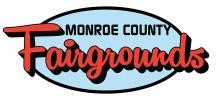                                                                                     2021-2022                                                                                      Boat & RV                                                                              Storage Agreement  This Boat and RV agreement is made between the Monroe County Fair Association, Inc. (MCFA) and: (Please print name) ________________________________________________ (Lessee) This agreement is in effect from Saturday November 6, 2021 thru March 26, 2022. MCFA hereby leases inside storage space at the Monroe County Fairgrounds, Bloomington, Indiana to Lessee for the following item(s): Lessee agrees to pay MCFA the amount above. All items must be removed on Saturday March 26, 2022.  If lessee wants to pick their items up prior to Saturday March 26, 2022 they need to indicate that at time of check in so the proper arrangements can be made. All Property stored on the premises shall be at the lessee’s sole risk. Lessee understands and acknowledges by signing this agreement that MCFA shall not, does not, and will not carry insurance of any kind for the lessee’s item(s) stored. In addition, MCFA shall not be held liable to Lessee for any damage to, or loss of, any personal property stored during the term of this Agreement. MCFA shall not be responsible for theft or damage to any of Lessee’s property and Lessee expressly waives and releases MCFA from any such claims. Lessee shall indemnify, hold harmless and defend MCFA from all claims, demands, actions or causes of action (including attorney fees and all costs) that are brought by any party arising out of Lessee’s use of the storage space at the Monroe County Fairgrounds in Bloomington Indiana. All antennas must be either folded down or removed prior to check in for storage. The maximum height for any item is 13’6”. All items not removed from the Monroe County Fairgrounds by March 26, 2022 will be subject to an additional storage fee of $5.00 per day and this will be enforced.   As Lessee, I agree to the above terms and conditions and by signing this agreement do so with the expectations of following this agreement to its full extent.Please be sure all writing is legible. Lessee Signature___________________________________   Lessee Printed Name _________________________  Lessee Mailing Address: ___________________________________________________________________________________________ Lessee Phone #: _______________________________ Lessee E-mail address: _______________________________________         Item (Please Circle) VIN License Plate # Color Boat RV Other Length Amount Payment Type/Amount Cash or Check Tag Number Length of item is less than 29 feet $275.00 Length of item is 30 - 39 feet $325.00 Length of item is 40 feet or greater $375.00 